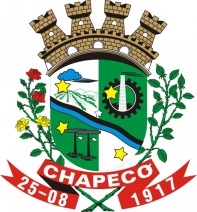 Prefeitura de ChapecóProcesso Seletivo 003/2017 – Secretaria de Cultura ATO 006 PS 003/2017 GABARITO PRELIMINARINSTRUTOR COM ENSINO SUPERIOR A/C   DANÇALíngua PortuguesaLegislaçãoConhecimento EspecíficoPrefeitura de ChapecóProcesso Seletivo 003/2017 – Secretaria de Cultura GABARITO PRELIMINARINSTRUTOR COM 2º GRAU AC / INSTRUTOR COM CURSO ENSINO SUPERIOR ACMÚSICA Língua PortuguesaLegislaçãoConhecimento EspecíficoPrefeitura de ChapecóProcesso Seletivo 003/2017 – Secretaria de Cultura GABARITO PRELIMINARINSTRUTOR COM ENSINO SUPERIOR A/C TEATROLíngua PortuguesaLegislaçãoConhecimento EspecíficoQuestão01020304050607080910RespostaDBCDACABBDQuestão11121314151617181920RespostaBDDBCADBBCQuestão21222324252627282930RespostaBDACDBABDBQuestão31323334353637383940RespostaCCABACBABAQuestão01020304050607080910RespostaBDCBDBAACDQuestão11121314151617181920RespostaDBABCBDCDBQuestão21222324252627282930RespostaCBADDBCCBAQuestão31323334353637383940RespostaABADBCAABDQuestão01020304050607080910RespostaDCAABBCDBDQuestão11121314151617181920RespostaBDCDBCBABDQuestão21222324252627282930RespostaBBCBACDBCCQuestão31323334353637383940RespostaABBADBABCD